ΑΦΩ Spring 2022 HoursList the date, event, type of event and how many hours it counts for. Please cut out the charts for each checkpoint to make the process smoother and quicker. 
Checkpoint 1 Hours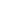 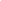 Checkpoint 2 Hours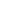 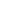 Checkpoint 3 HoursDateEventHoursType of HourDateEventHoursType of HourDateEventHoursType of Hour